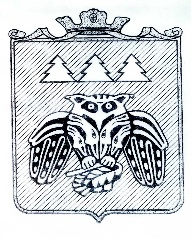  Коми Республикаын «Сыктывдін»                           муниципальнӧй районса администрациялӧнШУÖМПОСТАНОВЛЕНИЕадминистрации муниципального района«Сыктывдинский» Республики Комиот 19 апреля 2021 года                                                                                                       № 4/460Руководствуясь ст. 30 Федерального закона от 21.12.1994 № 69-ФЗ «О пожарной безопасности», постановлением Правительства Российской Федерации от 16 сентября 2020 года № 1479 «Об утверждении правил противопожарного режима в Российской Федерации», решением комиссии по предупреждению и ликвидации чрезвычайных ситуаций и обеспечению пожарной безопасности муниципального района «Сыктывдинский» от 19 апреля 2021 года (протокол № 6) и в целях стабилизации сложившейся неблагоприятной обстановки с пожарами и их последствиями на территории муниципального района «Сыктывдинский», администрация муниципального района «Сыктывдинский» Республики КомиПОСТАНОВЛЯЕТ: Ввести с 9 часов 19 апреля 2021 года до особого распоряжения на территории муниципального района «Сыктывдинский» режим функционирования «особый противопожарный режим».   Установить на время действия особого противопожарного режима следующие дополнительные требования пожарной безопасности:2.1. Ввести запрет на использование открытого огня, разведение костров и выжигание сухой травянистой растительности на землях сельскохозяйственного назначения, землях населенных пунктов, землях запаса, землях промышленности, энергетики, транспорта, связи, и землях иного специального назначения, расположенных на территории Сыктывдинского района.3. В период со дня схода снежного покрова до установления устойчивой дождливой осенней погоды или образования снежного покрова организациям, иным юридическим лицам независимо от их организационно-правовых форм и форм собственности, индивидуальным предпринимателям, гражданам Российской Федерации, владеющим, пользующимся и (или) распоряжающимся территорией, прилегающей к лесу, обеспечить ее очистку от сухой травянистой растительности, пожнивных остатков, валежника, порубочных остатков, мусора и других горючих материалов на полосе шириной не менее 10 метров от леса либо отделить лес противопожарной минерализованной полосой шириной не менее 0,5 метра или иным противопожарным барьером.4. Рекомендовать главам (руководителям администраций) сельских поселений:Организовать силами местного населения и членов добровольных пожарных дружин патрулирование населенных пунктов, а также подготовку для возможного использования имеющейся специальной техники.Привлекать в установленном порядке в помощь патрульным группам сотрудников ОМВД России по Сыктывдинскому району (по согласованию), ОНДиПР Сыктывдинского района (по согласованию) для патрулирования, пресечения нарушения правил пожарной безопасности и привлечения нарушителей к административной ответственности.Совместно с представителями ОНДиПР Сыктывдинского района проводить разъяснительную работу среди населения о мерах пожарной безопасности и действиях в случае пожара.Проводить сходы (собрания) граждан, в том числе по вопросам информирования населения об ограничении посещения лесов в условиях высокой и чрезвычайной пожарной опасности, о запрете разведения костров.В ходе работы с населением обращать внимание на наличие и готовность первичных средств тушения пожаров и противопожарного инвентаря в помещениях и строениях, находящихся в собственности (пользовании) граждан, на территории МР «Сыктывдинский», очистку противопожарных разрывов от сгораемого мусора.Информировать ОНДиПР Сыктывдинского района о нарушениях требований пожарной безопасности со стороны организаций и (или) населения.В срок до 15.06.2021 года организовать проверку противопожарных разрывов, уборку от пожнивных остатков и горючего мусора, в том числе на полосе шириной не менее 10 метров от леса.Рекомендовать руководителям ООО «Сыктывдинская тепловая компания», МУП «Водоканал-сервис» Сыктывдинский участок, ООО «Расчетный центр», МУП «Энергия», ООО «Теплоком», ООО «Домсервис», ООО «Монтажгрупп», ИП Попов А.Н., ООО «Мегаполис», АО «Коми дорожная компания», ФКУ «Прикамье», ПО «Сыктывкарские электрические сети», ПО «Южные электрические сети» Сыктывдинский РЭС филиала ПАО «МРСК Северо-Запада Комиэнерго»:5.1. Усилить контроль за соблюдением требований пожарной безопасности на объектах жизнеобеспечения МР «Сыктывдинский», организовать на объектах круглосуточное дежурство руководящего состава.5.2. В срок до 05.06.2021 года подготовить для возможного использования в тушении пожаров имеющуюся водовозную и землеройную технику.5.3. В срок до 15.06.2021 года организовать очистку подведомственных территорий, прилегающих к лесу, от горючих отходов, мусора, лежалой сухой травы и других горючих материалов на полосе шириной не менее 10 метров от леса либо отделить лес противопожарной минерализованной полосой шириной не менее 0,5 метра или иным противопожарным барьером.5.4. При обнаружении фактов горения сухой травы, мусора, иных пожаров (загораний), принимать меры по ликвидации горения собственными силами до прибытия подразделений пожарной охраны.Рекомендовать руководителям предприятий-сельхозпроизводителей:6.1. Обеспечить соблюдение требований пожарной безопасности при заготовке сельскохозяйственных культур.6.2. Назначить лиц, ответственных за соблюдение требований пожарной безопасности.6.3. Организовать дежурство указанных лиц во время проведения работ по заготовке сельскохозяйственных культур.6.4. Не допускать курения на территории сельхозугодий вне установленных и специально-оборудованных мест для курения.6.5. Запретить проведение контролируемых отжигов сухой травы на сельхозугодиях.6.6. Организовать очистку подведомственных территорий, прилегающих к лесу, от горючих отходов, мусора, лежалой сухой травы и других горючих материалов на полосе шириной не менее 10 метров от леса либо отделить лес противопожарной минерализованной полосой шириной не менее 0,5 метра или иным противопожарным барьером.6.7.  При обнаружении фактов горения сухой травы, мусора, иных пожаров (загораний) принимать меры по ликвидации горения собственными силами до прибытия подразделений пожарной охраны.Рекомендовать руководителям организаций, в которых созданы добровольные пожарные формирования, организовать дежурство в местах непосредственной близости лесов к жилым зданиям, сооружениям и объектам экономики. При обнаружении фактов горения сухой травы, мусора, иных пожаров (загораний) принимать меры по ликвидации горения собственными силами до прибытия подразделений пожарной охраны.Рекомендовать ОНДиПР Сыктывдинского района в период действия особого противопожарного режима на территории МР «Сыктывдинский»:В случае поступления информации о нарушениях требований пожарной безопасности со стороны организаций и (или) населения применять меры, предусмотренные законодательством Российской Федерации.8.2. Организовывать совместно с работниками заинтересованных организаций и ведомств с привлечением средств массовой информации рейды в жилом секторе, в садоводческих товариществах в целях выявления фактов нарушения требований пожарной безопасности и проведения агитационной и профилактической работы.8.3. Участвовать в сходах (собраниях) с населением по вопросам пожарной безопасности, организуемых главами (руководителями администраций) сельских поселений МР «Сыктывдинский».Рекомендовать руководителям организаций, арендующим земельные участки в лесных массивах, расположенных в границах территории МР «Сыктывдинский», в том числе для осуществления коммерческой деятельности (лесопользователям), в срок до 15.06.2021 года:Организовать готовность к выполнению задач по тушению возможных природных пожаров и круглосуточное дежурство членов лесопожарных формирований на подведомственной территории, провести их доукомплектование первичными средствами борьбы с пожарами.Создать запасы горюче-смазочных материалов и первичных средств пожаротушения.Провести подготовку и инструктаж временных пожарных сторожей и других работников по вопросам обнаружения лесных пожаров и порядка передачи информации о них соответствующим службам по телефонам: 112; 7-10-42 (ЕДДС МР «Сыктывдинский» или 8(8212) 39-00-90 (ГАУ РК «Коми лесопожарный центр») для организации тушения.Осуществлять в соответствии с планами противопожарного устройства лесов, составленными при лесоустройстве, строительство наземных наблюдательных пунктов в виде вышек, мачт и других сооружений различной конструкции, позволяющих вести наблюдения за появлением над пологие леса признаков возникающего пожара.Организовать очистку подведомственных территорий, прилегающих к лесу, от горючих отходов, мусора, лежалой сухой травы и других горючих материалов на полосе шириной не менее 10 метров от леса либо отделить лес противопожарной минерализованной полосой шириной не менее 0,5 метра или иным противопожарным барьером.На время действия особого противопожарного режима на территории МР «Сыктывдинский» ограничить проведение любых пожароопасных работ в лесу на арендуемых участках.При обнаружении фактов горения сухой травы, мусора, иных пожаров (загораний) принимать меры по ликвидации горения собственными силами до прибытия подразделений пожарной охраны.Рекомендовать руководителям организаций предприятий и учреждений, независимо от форм собственности, в срок до 01.06.2021 года:Организовать очистку объектов защиты от горючих отходов, мусора, тары и сухой растительности.10.2. Баллоны с горючими газами хранить только в специально оборудованных шкафах из негорючих материалов, отдельно от резервуаров с легковоспламеняющимися жидкостями и маслами.10.3. Оборудовать места для курения первичными средствами пожаротушения (огнетушитель, ведро с водой).10.4. Издать распорядительные документы, определяющий порядок подготовки к пожароопасному периоду, назначить ответственных должностных лиц.10.5. На время действия особого противопожарного режима на территории МР «Сыктывдинский» усилить контроль за выполнением требований пожарной безопасности, установленных Правилами противопожарного режима в Российской Федерации, утвержденных Постановлением Правительства РФ от 16.09.2020 № 1479.10.6. При проведении рекламных акций и других мероприятий с массовым пребыванием людей принять дополнительные меры по обеспечению их безопасности (ограничить доступ посетителей, выставить дополнительных дежурных и т. п.).10.7. Перевести на круглосуточное дежурство созданные подразделения добровольной пожарной охраны и пожарной (приспособленной для целей пожаротушения) техники. Установить звуковую сигнализацию для оповещения людей на случай пожара.10.8. Использовать для целей пожаротушения имеющуюся водовозную, поливочную и землеройную технику, обеспечивать запасы воды для целей пожаротушения.10.9. Содержать источники наружного противопожарного водоснабжения в постоянной готовности для задействования на цели пожаротушения.10.10. Организовывать работу по ликвидации несанкционированных свалок горючих твердых бытовых отходов на подведомственной территории.10.11. При обнаружении фактов горения сухой травы, мусора, иных пожаров (загораний) принимать меры по ликвидации горения собственными силами до прибытия подразделений пожарной охраны.10.12. Осуществлять иные мероприятия, направленные на оказание содействия пожарной охране, при организации тушения пожаров.Рекомендовать руководителям (председателям) садоводческих (дачных) некоммерческих товариществ в срок до 01.06.2021 года:Организовать проведение опашки (создание минерализованных полос шириной не менее 0,5 метров) по границам участков, примыкающим к лесным массивам и лесонасаждениям. По необходимости, при согласовании в установленном порядке, произвести вырубку деревьев.Произвести уборку сухой травы, сгораемого мусора на территории садоводческого общества, в проездах, между домами и хозяйственными постройками.Определить места общего пользования и разместить в них первичные средства пожаротушения (лопаты, ведра, кошма, багор и т.п.). На территориях дачных участков рекомендовать установить емкости для хранения воды (не менее 200 литров) для нужд пожаротушения или огнетушителя.11.4. Обеспечить садоводческие товарищества средствами оповещения людей о пожаре и средствами связи для организации вызова пожарной охраны (сотовые телефоны). Проверить состояние источников наружного противопожарного водоснабжения, провести мероприятия по обеспечению возможности забора воды пожарной техникой (наличие подъездов с площадками (пирсами) с твердым покрытием и размерами не менее 12×12 м, для свободного подъезда и установки пожарных автомобилей в любое время года, наличие указателей по ГОСТ 12.4.026-2015).11.5. Произвести инвентаризацию имеющихся в садоводческих товариществах первичных средств тушения пожаров, в том числе пожарных мотопомп, водяных насосов. При отсутствии пожарных мотопомп с комплектом пожарных рукавов и стволов решить вопрос об их приобретении для садоводческого товарищества из расчета 1 (одна) переносная пожарная мотопомпа на триста участков.11.6. Проинформировать членов садоводческих товариществ о необходимости провести:профилактику печного отопления в дачных домах, банях и хозяйственных постройках, неисправное печное отопление к эксплуатации не допускать;ревизию электропроводки в дачных домах и хозяйственных постройках, заменить неисправную и ветхую электропроводку.11.7. Садоводческим товариществам, подверженным угрозе лесных пожаров, разработать и выполнить иные мероприятия, исключающие возможность развития пожаров в дачном обществе, переброса огня при лесных и торфяных пожарах на строения некоммерческого объединения граждан.11.8. При обнаружении фактов горения сухой травы, мусора, иных пожаров (загораний) принимать меры по ликвидации горения собственными силами до прибытия подразделений пожарной охраны.12. Рекомендовать 1 ПСО ФПС ГПС ГУ МЧС России по Республике Коми на период действия особого противопожарного режима:12.1. Перейти на усиленный вариант несения службы.12.2. Ввести в боевой расчет резервную технику, при необходимости провести в соответствии с законодательством сбор свободных от несения службы работников пожарной охраны.12.3. Создать необходимые дополнительные резервы горюче-смазочных материалов и огнетушащих веществ.12.4. Организовать патрулирование сельских поселений в местах примыкания лесных массивов путем периодических объездов, при возможности задействовать автомобили с громкоговорящей связью.13. Рекомендовать ОМВД России по Сыктывдинскому району:13.1. На время действия особого противопожарного режима ограничить доступ населения на территорию лесов и в лесопарковые зоны, а также автомобильного транспорта сторонних организаций и населения через водные переправы.13.2. В срок до 15.06.2021 года организовать проведение рейдов по выявлению мест проживания лиц, злоупотребляющих алкоголем, в целях предупреждения пожаров и гибели людей от неосторожного обращения с огнем и принятия в установленном порядке мер административного воздействия к виновным должностным лицам и гражданам.13.3. Информировать ОНДиПР Сыктывдинского района и администрацию МР «Сыктывдинский» о выявленных нарушениях пожарной безопасности со стороны граждан и организаций, о проведении работ в лесу физическими и юридическими лицами.13.4. При обнаружении фактов горения сухой травы, мусора, иных пожаров (загораний) принимать меры по ликвидации горения собственными силами до прибытия подразделений пожарной охраны.Рекомендовать гражданам соблюдать требования пожарной безопасности в быту, ограничить курение на территории сельских поселений, исключить курение в лесных массивах, на территории и вблизи сельхозугодий.Специальному управлению администрации МР «Сыктывдинский»:15.1. Обобщать информацию о фактах нарушений требований пожарной безопасности, о ситуации с лесными пожарами на территории МР «Сыктывдинский».15.2. Обеспечить исполнение мероприятий, направленных на предупреждение чрезвычайных ситуаций, связанных с природными пожарами на территории МР «Сыктывдинский».15.3. Обеспечивать контроль за очисткой противопожарных разрывов от сгораемого мусора, порубочных остатков по границам сельских поселений с лесным фондом.16. Контроль за исполнением настоящего постановления оставляю за собой. 17. Настоящее постановление вступает в силу со дня его официального опубликования.Глава муниципального района «Сыктывдинский» - руководитель администрации                                                                              Л.Ю. ДоронинаО введении особого противопожарного режима на территории муниципального района «Сыктывдинский»